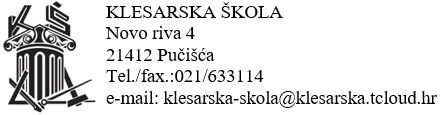 POZIV NA 1. SJEDNICU NASTAVNIČKOG VIJEĆA 25.9.2020  S POČETKOM U 20:30 SATI ONLINE ČLANOVIMA NASTAVNIČKOG VIJEĆAPredloženi dnevni red sjednice:Usvajanje zapisnika sa prošle sjednice Nastavničkog VijećaIzvješće s održane sjednice Razrednog vijećaIzvješće stručnog suradnika- psihologa o učenicima 1. razredaIzglasavanje programa i postupakaGodišnji plan i program; izglasavanjeRazno ( tjedna zaduženja, podsjećanje na covid mjere, određivanje sata budućih sastanaka)Ravnateljica Tamara Plastić